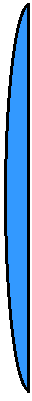 The utility and ease of a standard Double Glider window combined with the top-of-the-line quality and beauty of the Supreme family of windows. That’s the Supreme Glider. With standard features like a fully weather-stripped perimeter and cam operated lock and keeper, the Supreme Double Glider is designed to allow one or both sashes to operate independently and easily. And it comes apart quickly for cleaning. The Supreme Glider may change the way you think about glider windows.FRAME – Fusion welded cornersFRAME – Fusion welded cornersFRAME – Fusion welded cornersWhite extruded polyvinyl chloride (uPVC) profiles. Optional tan extrusion, permafinish paint colors availableWhite extruded polyvinyl chloride (uPVC) profiles. Optional tan extrusion, permafinish paint colors availableWhite extruded polyvinyl chloride (uPVC) profiles. Optional tan extrusion, permafinish paint colors availableOperator/Fixed Frame depth: 3.25” (83mm) Operator/Fixed Frame depth: 3.25” (83mm) Operator/Fixed Frame depth: 3.25” (83mm) Picture Window Frame depth: 3.25” (83mm)Picture Window Frame depth: 3.25” (83mm)Picture Window Frame depth: 3.25” (83mm)SASH – Fusion welded cornersSASH – Fusion welded cornersSASH – Fusion welded cornersWhite extruded polyvinyl chloride (uPVC) profiles. Optional tan extrusion, permafinish paint colors availableWhite extruded polyvinyl chloride (uPVC) profiles. Optional tan extrusion, permafinish paint colors availableWhite extruded polyvinyl chloride (uPVC) profiles. Optional tan extrusion, permafinish paint colors availableSash depth: 1.375” (35mm)Sash depth: 1.375” (35mm)Sash depth: 1.375” (35mm)GLAZINGGLAZINGGLAZINGGlazing methodInsulated glass, hermetically sealed, dual sealInsulated glass, hermetically sealed, dual sealGlazing sealTape glazed, silicon heel beadTape glazed, silicon heel beadSpacer typeWarm edge intercept, Ultra or SuperSpacerWarm edge intercept, Ultra or SuperSpacerOptionsHigh Solar Gain LoE, Low Solar Gain LoE, Argon gas fill, Obscure glass, Tinted glass,Energlas (LoE/Argon and Ultra spacer),Energlas Plus (triple paned, 2 panes with LoE glass, argon gas filling and Superspacer)High Solar Gain LoE, Low Solar Gain LoE, Argon gas fill, Obscure glass, Tinted glass,Energlas (LoE/Argon and Ultra spacer),Energlas Plus (triple paned, 2 panes with LoE glass, argon gas filling and Superspacer)WEATHER STRIPPINGWEATHER STRIPPINGWEATHER STRIPPINGDual sealedDual weather pile weather strip with sealing fin. Color: greyDual weather pile weather strip with sealing fin. Color: greyOPTIONSOPTIONSOPTIONSInsect ScreensAluminum bar full or half screen available. White or tan to match extruded frame and sash. Grey fiberglass standard screen with pull tabs integrated screen cornersAluminum bar full or half screen available. White or tan to match extruded frame and sash. Grey fiberglass standard screen with pull tabs integrated screen cornersSDL – Simulated Divided LitesInt. bar: Extruded vinyl or wood, 7/8” and 1 1/8” wide bars. Ext. bar: Extruded vinyl, 7/8” or 1 1/8” wide bars. White, tan or paintedPattern: Rectangular, Craftsman, Prairie , custom lite layouts available Int. bar: Extruded vinyl or wood, 7/8” and 1 1/8” wide bars. Ext. bar: Extruded vinyl, 7/8” or 1 1/8” wide bars. White, tan or paintedPattern: Rectangular, Craftsman, Prairie , custom lite layouts available Grills¾” Contoured Georgian. White, tan, brushed aluminum, painted, split finish int/ext1” Contoured Georgian. White, painted, split finish int/ext5/8” Flat Colonial. White, tan, brass, brushed aluminum, painted, split finish int/extSlimline 5/16” Flat Colonial. White, tan, pewter, black, gold, mill finish or painted¾” Contoured Georgian. White, tan, brushed aluminum, painted, split finish int/ext1” Contoured Georgian. White, painted, split finish int/ext5/8” Flat Colonial. White, tan, brass, brushed aluminum, painted, split finish int/extSlimline 5/16” Flat Colonial. White, tan, pewter, black, gold, mill finish or paintedAccessoriesOptional: Add-on ½” to ¾” return on the interior Optional: 7/8”, 1 ½”, 2” or 3 ½” brick molding all four sides or with subsill. All available with J-trim and nailing fin. 2” and 3 ½” available with decorative moldingOptional: Add-on ½” to ¾” return on the interior Optional: 7/8”, 1 ½”, 2” or 3 ½” brick molding all four sides or with subsill. All available with J-trim and nailing fin. 2” and 3 ½” available with decorative moldingHARDWAREHARDWAREHARDWARETruth camlock and keeperTruth camlock and keeperBrass RollersPERFORMANCE TESTS In accordance with AAMA/WDMA/CSA 101/1.5.2/A444-08PERFORMANCE TESTS In accordance with AAMA/WDMA/CSA 101/1.5.2/A444-08PERFORMANCE TESTS In accordance with AAMA/WDMA/CSA 101/1.5.2/A444-08PERFORMANCE TESTS In accordance with AAMA/WDMA/CSA 101/1.5.2/A444-08PERFORMANCE TESTS In accordance with AAMA/WDMA/CSA 101/1.5.2/A444-08PERFORMANCE TESTS In accordance with AAMA/WDMA/CSA 101/1.5.2/A444-08PERFORMANCE TESTS In accordance with AAMA/WDMA/CSA 101/1.5.2/A444-08PERFORMANCE TESTS In accordance with AAMA/WDMA/CSA 101/1.5.2/A444-08PERFORMANCE TESTS In accordance with AAMA/WDMA/CSA 101/1.5.2/A444-08Window (Supreme)Gateway Size (in)Gateway Size (mm)NAFS RatingCanadian Air InfiltrationWater ResistanceWind Load ResistanceDP RatingDP RatingWindow (Supreme)Gateway Size (in)Gateway Size (mm)NAFS RatingCanadian Air InfiltrationWater ResistanceWind Load ResistanceWaterWindDouble Hung39 x 63991 x 1600N/AN/AB3C4DP50DP65Double Hung40 x 631016 x 1600R-PG50-HA3B3C4DP50DP65Double Hung Picture78 7/8 x 78 7/82003 x 2003N/AFXB7C5N/AN/ADouble Hung Picture50 x 1001270 x 2540R-PG50-FWFXB7C3N/AN/ADouble Hung Picture72 x 841829 x 2134CW-PG60-FWFXB7C4N/AN/ADouble Glider63 x 441600 x 1118R-PG45-HSA2B3C4DP45DP55THERMAL PERFORMANCE RATINGS In accordance to CSA A440.2-04THERMAL PERFORMANCE RATINGS In accordance to CSA A440.2-04THERMAL PERFORMANCE RATINGS In accordance to CSA A440.2-04THERMAL PERFORMANCE RATINGS In accordance to CSA A440.2-04THERMAL PERFORMANCE RATINGS In accordance to CSA A440.2-04THERMAL PERFORMANCE RATINGS In accordance to CSA A440.2-04THERMAL PERFORMANCE RATINGS In accordance to CSA A440.2-04THERMAL PERFORMANCE RATINGS In accordance to CSA A440.2-04THERMAL PERFORMANCE RATINGS In accordance to CSA A440.2-04THERMAL PERFORMANCE RATINGS In accordance to CSA A440.2-04Glass OptionsEnergy RatingR-Value (Whole Window)R-Value (Center of Glass)U-Value  (metric)U-Value (imperial)Solar Heat Gain CoefficientVisible TransmittanceCondensation ResistanceCanadian Energy Star ZonesCanadian Energy Star ZonesUS EnergyStar ZonesDouble GlazedEnerglas – HSG283.233.691.80.320.520.6057ABCABCNDouble GlazedLoE/Argon – HSG283.133.691.80.320.520.6055ABABNDouble GlazedLoE/Argon – HSG w Grills253.133.691.80.320.470.5355ABABNDouble GlazedEnerglas – HSG w Grills253.233.691.80.320.470.5357ABCABCNDouble GlazedEnerglas – LSG173.454.101.70.300.290.5358AAN,NC,SCDouble GlazedLoE/Argon – LSG163.334.101.80.310.290.5356AANC,SCDouble GlazedEnerglas – LSG w Grills163.454.101.70.300.260.4758AAN,NC,SC,SDouble GlazedLoE/Argon – LSG w Grills143.334.101.80.310.260.4756AANC,SC,SDouble GlazedClear142.082.082.70.470.570.6147Double GlazedClear w Grills102.082.082.70.470.510.5447Triple GlazedTriple GlazedEnerglas Plus Krypton – HSG394.556.851.20.220.470.5764ABCDABCDTriple GlazedEnerglas Plus Argon – HSG303.854.741.50.270.450.5462ABCDABCDNTriple GlazedEnerglas Plus Krypton – LSG285.007.941.10.200.240.4364ABCDABCDTriple GlazedEnerglas Plus Argon – LSG194.005.131.50.260.240.4163ABABN,NC,SC,STriple GlazedTriple Clear202.563.212.20.390.510.5552Triple GlazedTriple LoE/Argon x 1 LSG153.335.261.80.310.270.4859AANC,SC,S*Energlas uses a high performance warm edge spacer, one panel of LoE coated glass and one cavity filled with high density gas.*Energlas uses a high performance warm edge spacer, one panel of LoE coated glass and one cavity filled with high density gas.*Energlas uses a high performance warm edge spacer, one panel of LoE coated glass and one cavity filled with high density gas.*Energlas uses a high performance warm edge spacer, one panel of LoE coated glass and one cavity filled with high density gas.*Energlas uses a high performance warm edge spacer, one panel of LoE coated glass and one cavity filled with high density gas.*Energlas uses a high performance warm edge spacer, one panel of LoE coated glass and one cavity filled with high density gas.*Energlas uses a high performance warm edge spacer, one panel of LoE coated glass and one cavity filled with high density gas.*Energlas uses a high performance warm edge spacer, one panel of LoE coated glass and one cavity filled with high density gas.*Energlas uses a high performance warm edge spacer, one panel of LoE coated glass and one cavity filled with high density gas.*Energlas uses a high performance warm edge spacer, one panel of LoE coated glass and one cavity filled with high density gas.*Energlas uses a high performance warm edge spacer, one panel of LoE coated glass and one cavity filled with high density gas.**Energlas Plus is an ultra high performance, energy efficient, triple glazed system using warm edge SuperSpacer, two panels of LoE coated glass, and two cavities filled with high density glass.**Energlas Plus is an ultra high performance, energy efficient, triple glazed system using warm edge SuperSpacer, two panels of LoE coated glass, and two cavities filled with high density glass.**Energlas Plus is an ultra high performance, energy efficient, triple glazed system using warm edge SuperSpacer, two panels of LoE coated glass, and two cavities filled with high density glass.**Energlas Plus is an ultra high performance, energy efficient, triple glazed system using warm edge SuperSpacer, two panels of LoE coated glass, and two cavities filled with high density glass.**Energlas Plus is an ultra high performance, energy efficient, triple glazed system using warm edge SuperSpacer, two panels of LoE coated glass, and two cavities filled with high density glass.**Energlas Plus is an ultra high performance, energy efficient, triple glazed system using warm edge SuperSpacer, two panels of LoE coated glass, and two cavities filled with high density glass.**Energlas Plus is an ultra high performance, energy efficient, triple glazed system using warm edge SuperSpacer, two panels of LoE coated glass, and two cavities filled with high density glass.**Energlas Plus is an ultra high performance, energy efficient, triple glazed system using warm edge SuperSpacer, two panels of LoE coated glass, and two cavities filled with high density glass.**Energlas Plus is an ultra high performance, energy efficient, triple glazed system using warm edge SuperSpacer, two panels of LoE coated glass, and two cavities filled with high density glass.**Energlas Plus is an ultra high performance, energy efficient, triple glazed system using warm edge SuperSpacer, two panels of LoE coated glass, and two cavities filled with high density glass.**Energlas Plus is an ultra high performance, energy efficient, triple glazed system using warm edge SuperSpacer, two panels of LoE coated glass, and two cavities filled with high density glass.